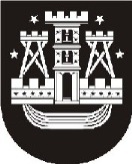 KLAIPĖDOS MIESTO SAVIVALDYBĖS MERASPOTVARKISDĖL klaipėdos miesto savivaldybės tarybos posėdžio sušaukimo2014 m. balandžio 23 d. Nr. M-15KlaipėdaVadovaudamasis Lietuvos Respublikos vietos savivaldos įstatymo 13 straipsnio 4 punktu, šaukiu 2014 m. balandžio 30 d. ir gegužės 2 d. 9.00 val. savivaldybės posėdžių salėje Klaipėdos miesto savivaldybės tarybos 42-ąjį posėdį.Darbotvarkė:1. Dėl pritarimo Klaipėdos miesto savivaldybės mero 2013 m. veiklos ataskaitai. Pranešėjas V. Grubliauskas.  2. Dėl pritarimo Klaipėdos miesto savivaldybės kontrolės ir audito tarnybos 2013 metų veiklos ataskaitai. Pranešėja D. Čeporiūtė.3. Dėl Pietinės jungties tiesimo tarp Klaipėdos valstybinio jūrų uosto ir IXB transporto koridoriaus detaliojo plano koncepcijos patvirtinimo. Pranešėja M. Černiūtė-Amšiejienė.4. Dėl leidimo imti ilgalaikę paskolą investicijų projektams finansuoti. Pranešėja
R. Kambaraitė.5. Dėl Klaipėdos miesto savivaldybės tarybos 2012 m. sausio 27 d. sprendimo Nr. T2-31 „Dėl Klaipėdos miesto savivaldybės viešųjų asmens sveikatos priežiūros įstaigų vadovų darbo apmokėjimo“ pakeitimo. Pranešėja J. Grigaitienė.6. Dėl Klaipėdos miesto savivaldybės viešųjų įstaigų vadovų mėnesinės algos kintamojo dydžio nustatymo. Pranešėja J. Grigaitienė.7. Dėl atleidimo nuo nekilnojamojo turto mokesčio mokėjimo. Pranešėja J. Uptienė.8. Dėl atleidimo nuo vietinės rinkliavos Klaipėdos laivų parado 2014 m. mugės prekybininkus ir paslaugų teikėjus. Pranešėja J. Uptienė.9. Dėl išmokos dydžio seniūnaičiams nustatymo ir Išmokų seniūnaičiams su jų, kaip seniūnaičių, veikla susijusioms išlaidoms apmokėti mokėjimo ir atsiskaitymo tvarkos aprašo patvirtinimo. Pranešėja L. Čeponienė.10. Dėl Klaipėdos miesto savivaldybės tarybos 2013 m. kovo 28 d. sprendimo Nr. T2-67 „Dėl Prioritetinių sporto šakų didelio sportinio meistriškumo klubų veiklos dalinio finansavimo nuostatų patvirtinimo“ pakeitimo. Pranešėjas M. Bagočius.   11. Dėl pritarimo Europos jaunimo sunkiosios atletikos čempionato organizavimui 2015 metais Klaipėdos mieste. Pranešėjas M. Bagočius.  12. Dėl Klaipėdos lopšelio-darželio „Linelis“ nuostatų patvirtinimo. Pranešėja
L. Prižgintienė.  13. Dėl Klaipėdos lopšelio-darželio „Aitvarėlis“ nuostatų patvirtinimo. Pranešėja
L. Prižgintienė.  14. Dėl biudžetinės įstaigos Klaipėdos Andrejaus Rubliovo pagrindinės mokyklos reorganizavimo. Pranešėja L. Prižgintienė.15. Dėl biudžetinių įstaigų Klaipėdos Naujakiemio ir Klaipėdos Salio Šemerio suaugusiųjų gimnazijų reorganizavimo. Pranešėja L. Prižgintienė.16. Dėl Klaipėdos miesto savivaldybės tarybos 2014 m. vasario 13 d. sprendimo
Nr. T2-29 „Dėl Klaipėdos miesto savivaldybės aplinkos apsaugos rėmimo specialiosios programos 2014 m. priemonių patvirtinimo“ pakeitimo. Pranešėja D. Berankienė.17. Dėl pritarimo Klaipėdos miesto savivaldybės vykdomų visuomenės sveikatos priežiūros funkcijų įgyvendinimo 2013 metų ataskaitai. Pranešėja J. Asadauskienė.18. Dėl Klaipėdos miesto savivaldybės tarybos 2011 m. sausio 27 d. sprendimo Nr. T2-20 „Dėl Nemokamo mokinių maitinimo rūšių ir socialinės paramos mokiniams teikimo tvarkos aprašo patvirtinimo“ pakeitimo. Pranešėja A. Liesytė.19. Dėl Šeimos tarybos sudėties patvirtinimo. Pranešėja A. Liesytė.20. Dėl uždarosios akcinės bendrovės „Miesto energija“ 2014–2018 metų investicijų plano ir jo finansavimo šaltinių suderinimo. Pranešėja V. Gembutienė.21. Dėl objektų įtraukimo į privatizavimo objektų sąrašą. Pranešėja G. Paulikienė.22. Dėl leidimo privatizuoti (pirkti) gyvenamąsias patalpas ir neįrengtos pastogės dalis. Pranešėja G. Paulikienė.23. Dėl nekilnojamojo turto paskirties keitimo. Pranešėja G. Paulikienė.24. Dėl nekilnojamojo turto perėmimo iš UAB „Pamario troba“ Klaipėdos miesto savivaldybės nuosavybėn. Pranešėja G. Paulikienė.25. Dėl pripažinto netinkamu (negalimu) naudoti valstybei nuosavybės teise priklausančio nematerialiojo, ilgalaikio ir trumpalaikio materialiojo turto nurašymo ir likvidavimo. Pranešėja
G. Paulikienė.26. Dėl turto perėmimo Klaipėdos miesto savivaldybės nuosavybėn. Pranešėja
G. Paulikienė.27. Dėl Klaipėdos miesto savivaldybės tarybos 2011 m. gruodžio 22 d. sprendimo
Nr. T2-401 „Dėl Klaipėdos miesto savivaldybės materialiojo turto nuomos tvarkos aprašo patvirtinimo“ pakeitimo. Pranešėja G. Paulikienė.28. Dėl Klaipėdos miesto savivaldybės tarybos 2012 m. sausio 27 d. sprendimo Nr. T2-29 „Dėl Klaipėdos miesto savivaldybės turto perdavimo panaudos pagrindais laikinai neatlygintinai valdyti ir naudotis tvarkos aprašo patvirtinimo“ pakeitimo. Pranešėja G. Paulikienė.29. Dėl Klaipėdos miesto savivaldybės tarybos 2011 m. gegužės 27 d. sprendimo
Nr. T2-175 „Dėl Klaipėdos miesto savivaldybės tarybos kontrolės komiteto sudarymo“ pakeitimo. Pranešėjas M. Vitkus.V. Palaimienė, tel. 39 60 692014-04-23Savivaldybės merasVytautas Grubliauskas